CAMPIONATUL „CE? UNDE? CÂND?”, Ediția XXX, primăvara 2017-03-17ETAPA 1ORGANIZATORI: Acord (Superliga), Moon Power (Liga A), Kakulla (Liga B), Armada (Liga C)Runda I1. Conform unor surse, acesta a avut o ascensiune rapidă în ierarhia socială și a devenit un senator ce nu a dat nici un sfat rău. Conform altei surse, acesta a fost ucis în grajd, în tipul unui complot.Dar cine era ținta principală a complotului?Răspuns: CaligulaComentariu: în întrebare sunt prezentate informații despre Incitatus, calul iubit al lui Caligula.Sursa: https://ru.wikipedia.org/wiki/wiki/ИнцитатAutor: Alexandru Fala, Acord2. În Malaysia, noaptea se pescuiește mai ușor de obicei. Pescarii aprind lanterne mari și peștii singuri înoată spre bărci. Totuși, sunt nopți când pescarii își iau liber și nu ies în mare. Ce fel de nopți sunt acestea?Răspuns: nopţi cu lună plinăSursa: experiență personalăAutor: Alex Lebedev, Moon Power 3. În întrebare sunt înlocuiri.Fata babei este cea mai mare dintre toate care au fost vreodată și poate fi atât reală, cât și virtuală. Fata moșneagului a apărut recent în Republica Moldova. Fata moșneagului este virtuală și ne îndeamnă să învăţăm limba română și să-i acceptam pe Igor Cuciuc, Igor Dodon sau Ionel Istrati, pentru că ei tot sunt oameni. Ce a fost substituit prin fata babei și fata moșneagului?Răspuns: Balena Albastră și Balena RozAutor: Alexandru Ghețan, Armada4. Atenție! Acest material distributiv valorează, cu siguranță, mai mult de doi bani. 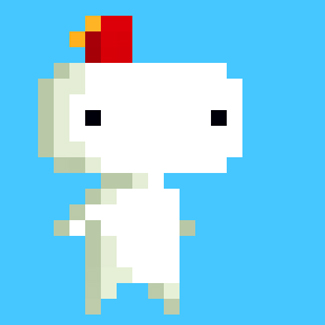 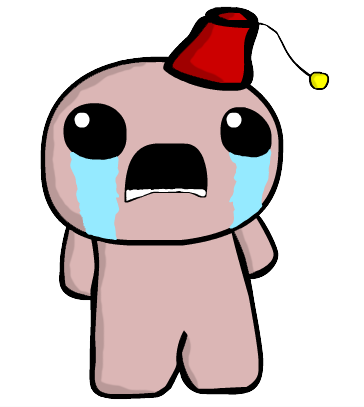 La început a fost Phil Fish, care a creat jocul ”Fez”, eroul principal al căruia este reprezentat în partea stângă al materialului distributiv. La Independent Games Festival, Phil Fish a votat împotriva gamedesignerului Edmund Mcmillen și a camarazilor acestuia. Drept răspuns, în noul său joc ”Binding of Isaac”, Edmund Mcmillen a introdus personajul din dreapta. Dar ce nume purta personajul dat?Răspuns: IudaComentariu: Jocul „Binding of Isaac” are foarte multe referințe la Biblie, precum numele eroilor și obiectelor ce pot fi găsite. Edmund Mcmillen a considerat votul lui Phil Fish drept trădare și a hotărât să ofere personajului Iuda pălăria personajului principal din jocul „Fez”.Sursa: : http://bindingofisaac.wikia.com/wiki/JudasAutor: Egor Boaghi, Acord5.  Ca să ajungă acolo mulţi sunt de acord să plătească şi 30.000 dolari SUA. Actori renumiți ca: Julia Roberts, Denzel Washington, Clint Eastwood sau Al Pacino nu au dorit să achite această sumă şi nu au ajuns acolo. Unde anume?Răspuns: Hollywood Walk of FameSursa: https://en.wikipedia.org/wiki/Hollywood_Walk_of_FameAutor: Iurie Vlas,  Moon Power 6. În filmul de scurtă durată “Geri’s game” se povestește despre un bătrân care joaca șah de unul singur. În cele din urmă, după solicitarea excesivă a MINȚII, reușește sa BATA oponentul și, astfel, obține victoria dorită. Un critic rus, în una din recenziile sale la acest filmuleț, face aluzie la alte 2 producții cinematografice realizate în 1999 și 2001. Numiți aceste 2 filme.Răspuns: ”Fight Club” și ”Beautiful Mind”.Comentariu: toți trei sunt afectați de “identitatea disociativă”.Autor: Kakulla7. La începutul lunii aprilie a fost concediat David Blair, persoana ce era responsabilă de păstrarea cheii de la safeul în care se afla binoclul căpitanului. Dar în ce an a fost concediat David Blair?Răspuns: 1912
Comentariu: din cauza lipsei accesului la binoclu, vizualizarea căii era efectuată fără de aparate speciale. Pericolul  nu a fost observat în timp util și astfel aisbergul a lovit Titanicul.Autor: Ion Pendus, Kakulla8. În timpul Războiului din Crimeea, Lord James comanda o brigadă britanică de cavalerie ușoară. Lordul respecta cu strictețe regulamentul militar, inclusiv și instrucțiunile ce se  refereau la purtarea uniformei. Totuși, iarna dintre anii 1854 și 1855 a fost foarte rece, iar uniforma militară nu-l  proteja pe Lordul James de frig și el îngheța. Dar care este familia lordului James?Răspuns: CardiganComentariu: pentru a se proteja de frig a fost inventat cardiganul – o vestă fără guler, ce nu putea fi văzută sub uniformă.Sursa: http://fishki.net/2225965-10-maloizvestnyh-faktov-o-kryme.html?mode=tag:fakty, http://nearyou.ru/rubens/535sabin.htmlAutor: Alexandru Fala, Acord9. La citirea explicației privind apariția unei expresii, autorul întrebării a ajuns la concluzia ironică că în antichitate amatorii de alcool erau stimulați să comită infracțiuni. Vă rugăm să scrieți expresia la care face referire autorul întrebării?Răspuns: In vino e veritas/în vin e adevărul 	Comentariu: apariția expresiei este asociată cu practica îmbătării persoanelor care erau suspectate de săvârșirea faptelor ilicite. Există o probabilitate mai mare ca persoanele aflate în stare de ebrietate să spună adevărul. Sursa: Curiozități de ieri și de azi: între legendă și realitate, Editura Epigraf, Chișinău, 2008, p. 170Autor: Alexandru Fala, Acord10. Autorul întrebării și-ar dori să facă un pelerinaj și să meargă la mai multe mănăstiri din Belgia. În lista de mănăstiri ce urmează a fi vizitate se numără: Tongerlo, Orval, Chimay, Affligem, Grimbergen, Maredsous, Westmalle sau Ramee. Peste un minut completați lista cu încă o denumire de mănăstire. Drept indiciu, putem să vă spunem că această mănăstire este cunoscută de către mai mulți amatori moldoveni. Răspuns: LeffeComentariu: ar fi un tur la berilor, iar Leffe, produsă de asemenea la o mănăstire, este cea mai distribuită bere belgiană în Moldova.Autor: Alex Lebedev, Moon PowerRunda II11. Userul LJ FUN a propus redenumirea unui tablou renumit în «I -Face». Numiți autorul tabloului.   Răspuns: Rene MagritteComentariu: în întrebare se face referire la pictura „Fiulomului” –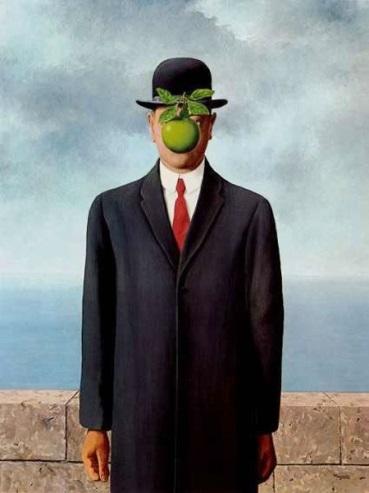 Sursa: http://ljfun.livejournal.com/2280624.html Autor: Ion Pendus, Kakulla12. Conform site-ului umoristic ,,AbsurdoPedia’’, acest om este un actor cunoscut ce are două pseudonime: Ben Affleck  și Mister Bean. Conform aceluiași site, acest om a avut un rol într-unul dintre filmele din trilogia „Stăpânul inelelor”. Care este numele acestui om?Răspuns: Osamma Ben LadenComentariu: Ben Affleck si Mister Bean se asociază cu numele cunoscutului terorist, iar filmul ,,2 Turnuri’’ face aluzie la atacurile teroriste din 11 septembrie 2011. Sursa: http://absurdopedia.net/wiki/%D0%A3%D1%81%D0%B0%D0%BC%D0%B0_%D0%91%D0%B5%D0%BD_%D0%9B%D0%B0%D0%B4%D0%B5%D0%BDAutor: Rodion Rusnac, Armada13. Sintagma ”Nu există X de Y” este utilizată pe larg în domeniul IT pentru a desemna lipsa unei tehnologii sau tehnici de management, ce ar permite creșterea concomitentă a productivității, fiabilității și simplității. În romanul ”IT”, de Stephen King, se afirmă că nu este posibil de a produce X-e contemporane din Y, iar eroii principali sunt nevoiți să utilizeze în luptă bile de Y. Ce am înlocuit prin X de Y? Răspuns: glonte de argint Comentariu: prima dată expresia ”Nu există Glonte de argint” a fost utilizat de Fred Brooks într-un articol din 1986. Eroii principali din ”IT” au produs bile de argint cu care au reușit să învingă forma de vârcolac a lui IT.Sursă: http://www.cs.nott.ac.uk/~pszcah/G51ISS/Documents/NoSilverBullet.html Autor: Egor Boaghi, Acord14. În prima jumătate a sec. XX, într-un număr al ziarului „The Daily Telegraph” a fost publicat un rebus, în care erau codificate denumirile unor state și localități americane. Serviciul de contraspionaj a fost foarte interesat de acest rebus și a inițiat o investigație.Dar în ce an a fost publicat rebusul?Răspuns: 1944Comentariu: în rebus erau denumirile codificate ale plajelor din Normandia: Omaha sau Utah, unde trebuia să debarce trupele aliate. Debarcarea în Normandia s-a produs în iunie 1944. Investigația serviciului de contraspionaj nu a putut determina daca a fost o scurgere de informații sau nu.Sursa: https://www.visper.org.ua/sovpadeniya-v-kotorye-nevozmozhno-poverit/2/Autor: Alexandru Fala, Acord15. Un banc din perioada socialistă spunea  ca anume acest italian a fost primul comunist deoarece a știut încotro merge, însă nu a știut unde va ajunge și a utilizat pentru realizarea scopului său fonduri externe.Răspuns: Cristofor ColumbSursa: experiența proprieAutor: Roșca Adrian, Armada16. Blitz dublu divin:Conform unei versiuni, numele acestei zeițe ar însemna „mama grâului”. Dar care este numele zeiței grecești?Cărei personificări divinizate i-a fost consacrat un cult după ce în 403 î.H., a fost răsturnat regimul celor 30 de tirani și a fost reinstaurată puterea poporului? Răspuns: 1. Demetra (zeița agriculturii), 2. DemocrațiaSursa: Petre Z., Lițu A., Pavel C., Dicționar de mitologie greco-romană: zei, eroi, mituri,ed. Corint, București, 2011, p. 133, 125, 129 Autor: Alexandru Fala, Acord17. O întrebare care, probabil, putea fi scrisă de Hans Christian Andersen. La 14 ianuarie 2016, în capitala Indoneziei a avut loc un atac terorist masiv organizat de ISIS. Deoarece populația Indoneziei este musulmană în proporţie de 87 %, actul terorist era destinat persoanelor străine. Dar cărei rețele internaționale aparține localul unde a avut loc explozia?Răspuns: StarbucksSursa: https://news.starbucks.com/news/indonesia-attacks-outside-starbucksAutor: Lebedev Alex, Moon Power18. Predecesoarea selecționatei acestei țări asiatice a participat la campionatul de fotbal din 1938, iar echipa a fost antrenată de Johannes van Mastenbroek. În 1958, selecționata de fotbal a acestei țări a renunțat să joace contra Israelului în turul doi al calificărilor pentru campionatul Mondial de Fotbal.Dar care este această țară?Răspuns: IndoneziaSursa: https://en.wikipedia.org/wiki/Indonesia_at_the_FIFA_World_Cup, http://www.espnfc.us/worldcup/news/2001/1002/20011002ostisrplayers.htmlComentariu: antrenorul cu nume olandez este aluzie la faptul că Indonezia a fost colonie a Olandei. La jocurile de calificare pentru campionatul Mondial din 1958, mai multe state musulmane au renunțat să joace contra Israelului, din motive politice.Autor: Alex Lebedev, Moon Power19. În actuala ediție a campionatului englez de fotbal, echipa de fotbal FC Liverpool a reușit să se impună în meciuri împotriva unor echipe bogate. Au fost învinse echipe precum: Arsenal, Mancester City sau Chelsea. Totodată, FC Liverpool a „dăruit” puncte unor echipe ce au o situație financiară precară. Din această cauză, în mediul on-line, Jurgen Klopp, antrenorul echipei FC Liverpool a fost comparat cu un englez.Care este numele englezului cu care a fost comparat Jurgen Klopp?Răspuns: Robin HoodComentariu: analogia cu Robin Hood: lua de la bogați și dădea la săraci, iar Klopp obține puncte de la bogați și le oferă în meciurile cu cei săraci. Autor: Alexandru Ghețan, Armada20. Atenție! În întrebare a fost făcută o înlocuire. Pentru meditație, o să vă citim un fragment: Nu există nici o emoție - există pace sufleteascăNu există neștiință - există cunoștințeNu există nici o pasiune - există linișteNu există nici un haos - există armonieNu există moarte - există Steaua, care trebuie sa fie cu tine.Ce cuvânt a fost înlocuit cu Steaua?Răspuns: forțaComentariu: este vorba despre codul Jedi-ilor (Star Wars).Autor: KakullaRunda III21. Începând cu 2010, un val mare de femei a început să viziteze insula Bali, în special orașul Ubud. Nu vă întrebăm ce a cauzat acest fenomen, dar care 3 cuvinte în engleză au început să apară în denumirile tururilor, hotelelor sau restaurantelor de pe această insulă?Răspuns: Eat Pray LoveSursa: https://spiritquesttours.com/eat-pray-love/Autor: Alex Lebedev, Moon Power 22. Atenție! În întrebare este o omisiune.Anul fondării orașului variază între 752 și 772. Pentru a popula orașul s-a acordat azil fugarilor. Populația a crescut rapid, datorită venirii bărbaților cu un trecut dubios: foști criminali, datornici sau sclavi ce au evadat. Acest fapt a reprezentat o premisă pentru realizarea unei infracțiuni. Despre ce infracțiune este vorba, dacă aceasta a fost redată într-o pictură de-a lui Peter Paul Rubens?Răspuns: răpirea femeilor sabineComentariu: în întrebare a fost omis î. Hr/î.e.n. În întrebare se face referință la legenda răpirii femeilor sabine de către romani.Sursa: Petre Z., Lițu A., Pavel C., Dicționar de mitologie greco-romană: zei, eroi, mituri,ed. Corint, București, 2011, p. 323Autor: Alexandru Fala, Acord23. Cel sur ar fi fost rugat să părăsească localurile pentru nefumători dacă s-ar afla acolo. Cel verde ar fi fost rugat sa nu scuipe în stradă căci e destul de periculos pentru viața celor din jur. Puțini știu ca numele adevărat al celui galben este: Hanzo Hasashi și ca el demult dorește sa se răzbune pe cel albastru.Dar care este numele celui albastru?Răspuns: Sub-ZeroComentariu: este vorba despre personajele din Mortal Combat: Smoke, Reptile, Scorpion, Sub-Zero.Autor:  Kakulla24. În 1964, orașul Stavropol pe Volga a fost redenumit în X, în cinstea Secretarului General al partidului comunist dintr-o țară europeană. X este cunoscut ca fiind „casa” unor mărci de mașini din Federația Rusă. Ce am înlocuit prin X??Răspuns: Tolyatti/TogliattiComentariu: Palmiro Togliatti a fost secretar general al partidului comunist italian. Sursa: https://en.wikipedia.org/wiki/TolyattiAutor: Mihai Chilaru, Armada25. Probabil mai mulți din noi în anii ‘90 ai secolului trecut au sperat să-și găsească norocul sub X-ul de la Y. În ultimul timp avem ocazia de a retrăi aceeași senzație, însă acum poate fi necesară utilizarea telefonului mobil sau internetului. Un amator al unui anumit tip de băutură a primit jocul „Fallout 4”, drept recompensă pentru ingeniozitatea sa, ce a constat în expedierea a 2240 de X-uri de la Y-ce. Ce am înlocuit prin X de la Y?Răspuns: capace de la sticle/ Bottle CapComentariu: utilizatorul cu nickname-ul de GatorMacheteJr pe Imgur era un mare amator de bere și de la lansarea jocului „Fallout 3” a colecționat capace de la sticle. Capacele de la sticlă, la fel, reprezintă o formă de valută standard în jocurile seriei „Fallout”. În anii ‘90 ai sec. XX erau mai multe promoții cu premii sub capace de la sticlă, iar în ultimul timp au devenit populare codurile sub ele, ce pot fi activate prin SMS-uri sau prin accesarea site-urilor oficiale ale companiei. Sursă: https://stopgame.ru/newsdata/25158 Autor: Egor Boaghi, Acord26. În 1962 rolul acestui personaj a fost interpretat de către Anthony P., în 1988 – de Tim R., în 1991 – de Jeremy I., în 1993 – de Kyle M. Nu vă întrebăm cine este acest personaj, dar vă rugăm să scrieți în ce operă apare? Răspuns: Procesul
Comentariu: personajul menționat în întrebare este Josef K. Autor: Ion Pendus, Kakulla27. Autorul întrebării, fiind într-o gară, a văzut cum un turist care citea o carte de Octavian Paler. Inspirat de carte, autorul s-a gândit că dacă ar deschide o pizzerie în gară, la singur ar numi-o așa.Nu vă întrebăm ce carte citea turistul. Răspunde-ți printr-un cuvânt cum s-ar fi numit pizzeria. Răspuns: PeperoniComentariu: CARTEA lui Paler se numește „Viața pe un peron”.Sursa: experiență personalăAutor: Alexandru Lebedev, Moon Power28. Se presupune că acest om descindea dintr-o familie bogată și influentă din Epir. Era ambițios și mândru, de aceea și-a luat un prenume împărătesc. Cuscrul său avea un nume dat de Dumnezeu.Sub ce nume îl cunoaștem pe acest om?Răspuns: Vasile LupuComentariu: Vasile vine de la basileos –titlu purtat de împărații bizantini. Prenumele lui Hmelnițkii este Bogdan, ceea ce tradus din slavă înseamnă „dat de Dumnezeu”.Sursa: Cei mai de seamă domnitori români, Silvius Libris, p. 38Autor: Alexandru Fala, Acord29. Alfredo James s-a născut în cartierul Bronx din New York, într-o familie italiano-americană, iar tatăl său era originar din Sicilia. Prima sa reușită importantă - un premiu Obie, a fost obținută pentru interpretarea rolului unui indian care-și dorea Bronxul. Deși, a fost nominalizat la Oscar de 8 ori, l-a obținut o singură dată în anul 1993. La începutul anilor '90, s-a lăsat de fumat pentru a-și reface vocea, care se deteriorase pe parcursul anilor. Despre cine este vorba?Răspuns: Al PacinoComentariu: numele său adevărat este Alfredo James Pacino. Primul premiu pentru rolul din filmul „The Indian Wants the Bronx”. În mod ciudat, a interpretat rolul lui Don Michael Corleone în trilogia „Nașul”, care i-a adus mai multe nominalizări la Oscar, cu toate acestea, singurul Oscar l-a obținut în 1993 pentru rolul principal din filmul „Scent Of A Woman”. Sursa: https://ro.wikipedia.org/wiki/Al_PacinoAutor: Mihai Chilaru, Armada30. Material distributiv. 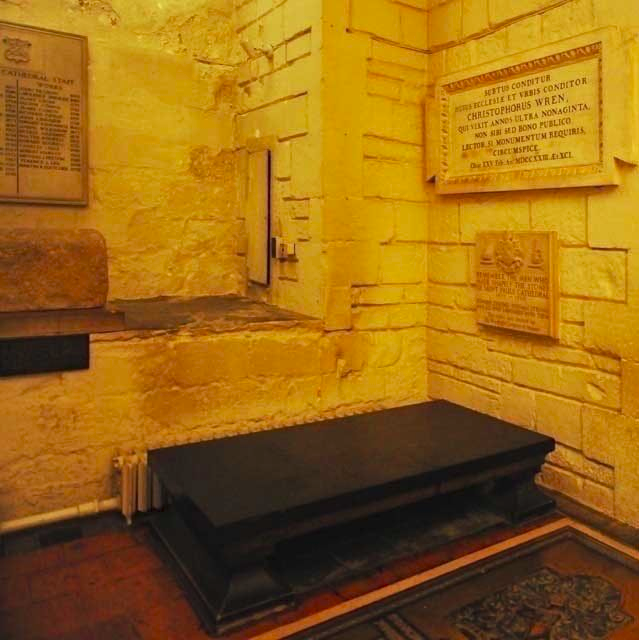 Așa arată mormântul renumitului arhitect și om de știință englez Sir Christopher Wren din Catedrala Saint Paul din Londra. Alături de mormânt este o inscripție în latină care îndeamnă pe cei ce îi caută monumentul să facă un anumit lucru.Ce anume?Răspuns: să privească in jur (se acceptă după sens)Comentariu: inscripția în latină este „Si monumentum requiris, circumspice”. Sir Christopher Wren a fost și arhitectul Catedralei.Autor: KakullaRunda IV31. Asia este recunoscută pentru mâncarea de stradă pe care o are. În 2016 „Hong kong soya sauce chicken rice and noodle” - ghereta unui bucătar malaiezian din Singapore a devenit specială și a ajuns să fie una dintre cele mai ieftine de genul său, cu mâncare ce se vindea la maxim 8 lire sterline. Acest fapt a fost mediatizat în presa din întreaga lume. Dar ce lucru inedit i s-a întâmplat acestei gherete de mâncare stradală?Răspuns: a primit o Stea MichelinSursa: http://www.telegraph.co.uk/travel/destinations/asia/singapore/articles/singapore-street-food-stalls-get-michelin-star/Autor: Alex Lebedev, Moon Power32. Pe 16 octombrie 1988 a început era lor în URSS. Prima a fost o sclavă, iar printre cele mai renumite se numără o floare.Despre ce este vorba?Răspuns: telenoveleleComentariu: în întrebare se face referire la telenovelele „Sclava Izaura” și „Roza sălbatică”.Autor: Artiom Artiomov, Kakulla33. Material distributiv.
Atenție o listă: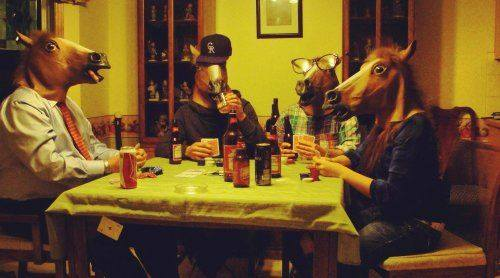 1.e4 e5
2.Cf3 Cc6
3.Cc3 Cf6
Acesta este începutul.Numiți prin patru cuvinte 4 ce este reprezentat în listă? Răspuns: Jocul celor 4 cai, criterii de acceptare: debutul celor 4 cai/deschiderea celor 4 caiComentariu: lista reprezintă mutările pentru deschiderea Jocul celor 4 cai din șah.Sursă: https://ro.wikipedia.org/wiki/Jocul_celor_patru_caiAutor: Egor Boaghi, Acord34. Conform unei versiuni, scopul real al călătoriei, ce a început pe 20 mai 1937, era o misiune de spionaj. Avionul a decolat din Oakland SUA si a traversat Oceanul Atlantic, Africa, Arabia, India. Ultima oară avionul a fost văzut în apropierea Papuie-Noii- Gunei. Se presupune că avionul a fost avariat, iar echipajul navei a fost capturat de japonezi.Dar cine pilota avionul?Răspuns: Amelia EarhartSursa: http://www.historia.ro/exclusiv_web/general/articol/misterele-spionajului-agentii-disparuti, https://ru.wikipedia.org/wiki/ wiki/Эрхарт,_АмелияAutor: Alexandru Fala, Acord Cu această ocazie, aducem calde felicitări tuturor femeilor minunate care aleg să joace CUC, mizînd, astfel, nu  numai pe frumusețe, dar și pe inteligență35. O întrebare scurtă: scrieți ce, conform lui David Simon, un nuvelist american, sunt gloanțe în patrontașul adevărului, iar poeţii sunt trăgători de elită. Răspuns: cuvinteleSursa: Simon D., HyperionAutor: Ina Orlova, Acord36. Acest om a deținut o funcție înaltă într-un stat din Europa de Est, între 1577 și 1583 și între 1585 și 1591. Pentru obținerea funcției a concurat cu doctorul lombar Rosso, care susținea că are origini valahe. În 1591 s-a convertit la Islam și și-a luat numele de Mehmed-bey.Sub ce nume îl cunoaștem pe acest om?Răspuns: Mihnea TurcitulComentariu: domnitorul a fost supranumit Turcitul, ca urmare a convertirii la Islam.Sursa: Cei mai de seamă domnitori români, Silvius Libris, p. 38Autor: Alexandru Fala, Acord37. Atenție! În întrebare este o înlocuire.Un articol de pe site-ul http://www.dw.com/ începe cu fraza: „A fost un caz clasic de X politic”. În articol se face referință la declarația șefei de guvern a Poloniei, care a spus că "va face totul" pentru a preveni realegerea președintelui Consiliului European, Donald Tusk.  În continuare se explică că „totul” ar putea însemna: comportamentul uni om stupefiat, ce fuge prin sală sau are o altă izbucnire impulsivă ce constă în cântarea imnul național toată seara. De asemenea, X este denumirea unui opere ce a apărut în 1922.Ce cuvânt a fost înlocuit prin X?Răspuns: AmocComentariu: în textul întrebării se face referință la caracteristicile stării de amoc: abuzul de stupefiante, tendință la fugă, izbucnirile violente (conform  definiției preluate de pe https://dexonline.ro/) „Amoc” este denumirea romanului lui S Zweig ce a fost publicat în 1922.Sursa: http://www.dw.com/ro/comentariu-polonia-împotriva-restului-europei/a-37881771, https://en.wikipedia.org/wiki/Amok_(novella)Autor: Alexandru Fala, Acord38. ”Mokusatu” se traduce din japoneză drept «ne vom gândi» sau «fără comentarii».  Însă, într-un anumit context, a fost aleasă o altă versiune și cuvântul «Mokusatu» a fost tradus «noi ignorăm». Citirea acestei traduceri de către un american a avut efecte detonante. Care era numele acestui american?Răspuns: Harry TrumanComentariu: Traducerea greșită a fost unul din impulsurile finale care l-a adeverit pe Truman cu ideea bombardării nucleare a Japoniei.  Autor: Ion Pendus, Kakulla39. Material distributiv: 
Într-o poezie despre ELE se menționează Enola Gay. EA este în imagine. 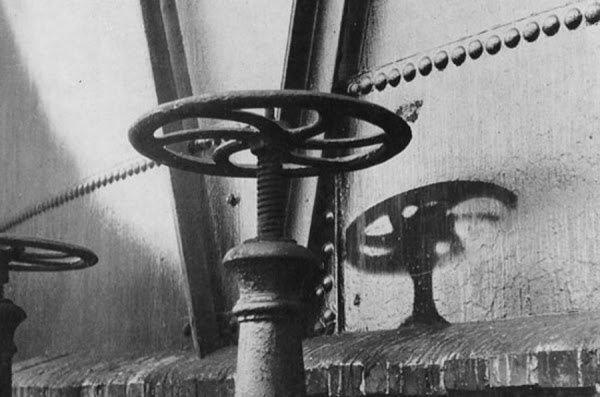 Numiți-o cu ajutorul a 2 cuvinte, dintre care al doilea este de fapt Primul.Răspuns: umbra HiroshimeiComentarii: Hiroshima a fost primul oraș afectat de efectele dezastruoase a bombei atomiceSursa: https://www.stihi.ru/2015/08/04/9484 Autor: Ion Pendus, Kakulla 40. Surprinzător, dar Atomul a fost inventat cu 2 luni înainte de testare. Dansatoarea incendiară Micheline Bernardi a spus odată: „Cu sau fără Atom, e la fel pentru mine…”.Dar unde a avut loc testarea?Răspuns: BikiniComentariu: costumele de baie de tip bikini au apărut până la testările nucleare de pe insula Bikini, iar prima denumire a costumului era Atom.Sursa: Curiozități de ieri și de azi: între legendă și realitate, Editura Epigraf, Chișinău, 2008, p. 197Autor: Alexandru Fala, AcordRunda V41. Când e de iepure „e imposibil”, când este în sticlă - „zgârie”, iar când e mare este un fleac.Despre ce este vorba?Răspuns: BrânzaComentariu: expresii populare: brânza de iepure = lucru imposibil, brânza în n- sticla = zgârie briza = om zgârcit, mare brânza = fleac, lucru lipsit de importanta.Autor: Maxim Ceban, Kakulla42. Charles Darwin a constatat că selecția naturală reprezintă rezultatul inevitabil al sporului rapid al ființelor organice în timp ce lectura eseului lui hus.Ce 4 litere au fost omise în propoziția precedentă?Răspuns: MaltComentariu: în întrebare se face referință la lucrarea lui Malthus „Eseu asupra principiului populației” Sursa: Castelden R., Oameni care au schimbat lunea. De la Homer la Mozart, Meteor Publishing, p. 249Autor: Alexandru Fala, Acord43. În mai multe țări din Asia, în lista lucrurilor ce nu pot fi luate la bordul unui avion a mai apărut o interdicție. Astfel, în unele aeroporturi nu mai eşti întrebat daca ai sau nu laptopul cu tine, ci dacă ai acest obiect. La decolare piloții mai amintesc o data despre acest obiect. Vă rugăm să numiți denumirea completă a acestuia.Răspuns: Samsung Galaxy Note 7Sursa: experiența personalăAutor: Alex Lebedev, Moon Power44. Conceptul de dreptul la viața privată a fost introdus la sfârșitul sec XIX într-o lucrare publicată la Harvard, la doar câțiva ani de la apariţia unei invenţii. Nu vă întrebăm care este invenția, dar denumirea cărei companii din SUA era menționată la sfârșitul secolului XIX când se vorbea despre dreptul la viaţa privată?Răspuns: KodakSursa: https://timeline.com/how-the-first-mass-market-camera-led-to-the-right-to-privacy-and-roe-v-wade-4fb4cd87df7a#.9esuijrejAutor: Alex Lebedev, Moon Power45. În 2006 a apărut un nou concept ce ține de dreptul la viața privată. În Franța acest concept a fost introdus în legislație în 2010, însă în alte state din Uniunea Europeană și America de Nord dezbaterile despre specificul acestui drept continuă. Vă rugăm să vă amintiți tot ce știți despre viața privată și peste un minut să ne spuneți despre care drept este vorba, dacă deseori când se discută despre el, este menţionat şi Google-ul?Răspuns: Dreptul de a fi uitatSursa: https://en.wikipedia.org/wiki/Right_to_be_forgottenAutor: Alex Lebedev, Moon Power46. În opinia autorilor întrebării, acesta ar fi cel mai indicat oraș în care ar trebui acordat Premiul Nobel pentru Pace. Probabil, „Drumul morții” ce duce spre această capitală este o cauza de ce premierea nu are loc acolo.Despre ce oraș este vorba?Răspuns: La PazComentariu: La Paz, capitala Boliviei, în spaniolă înseamnă pace. Spre  La Paz duce „Drumul Morții”.Sursa: http://www.artline.ro/La-Paz---Bolivia-13937-1-n.htmlAutori: Rodion Rusnac, Armada; Veronica Vragaleva, Ina Orlova, Alexandru Fala, Acord47. Atenție! În întrebare este o înlocuire.În Egiptul antic, oamenii făceau asta în semn de doliu când le deceda pisica. În prezent, aceasta este făcut înaintea unei corectări artistice.Ce a fost înlocuit prin a face aceasta? Răspuns: Își rădeau sprinceneleSursa: http://atlas-geografic.net/curiozitati-despre-egiptul-antic/Autor: Dumitru Crihan, Armada; Vadim Vorona, Acord48.  În limba rusă a gesturilor pentru surdomuți, denumirea acestui oraș caucazian este reprezentată prin 2 pistoale orientate unul împotriva altuia. Acest fapt a fost determinat de un eveniment ce s-a produs în 1841.Ce oraș este menționat în textul întrebării?Răspuns: PiatigorskComentariu: În 1841, la Piatiagorsk a fost duelul dinte Lermontov și Martânov.Sursa: http://fishki.net/1973863-fakty-obo-vsem-na-svete.html?mode=tag:faktyAutor: Alexandru Fala, Acord 49. În noiembrie 2016, au apărut informații că în Rusia s-ar fi decis ca Russiano să fie noul nume pentru cafeaua Americano. La scurt timp, Lentach a publicat pe pagina de Facebook mai multe fotografii cu denumiri populare de cafea cu nume schimbate. De exemplu, Esspreso a devenit Represso. Peste un minut scrieți numele schimbat al cafelei italiene care ar fi un dublu Represso, cu lapte și frișcă.Răspuns: CaputtinoComentariu: Capucino a fost schimbat în CaputtinoSursa: http://www.bbc.com/news/blogs-news-from-elsewhere-38013931Autor: Alex Lebedev, Moon Power50. În drama „Apus de Soare” este menționat Voitâș, un „slujitor” ce a dus în spate o povară „divină” timp de 12 ani. Nouă ne este mai cunoscut „slujitorul” din altă operă, scrisă de un om ce a deținut funcția de președinte.Dar care este numele președintelui?Răspuns: Mihail SadoveanuComentariu: Voitâș este calul lui Ștefan cel Mare și Sfânt (divin - aluzie la sfânt) din drama „Apus de Soare”, scrisă de Barbu Ştefănescu Delavrancea. Un alt cal al lui Ștefan este Catalan: personaj din opera lui Mihail Sadoveanu, „Frații Jderi”. Mihail Sadoveanu a fost președintele Uniunii Scriitorilor din România și președinte interimari al Prezidiului Marii Adunări Naționale.Sursa: http://adevarul.ro/locale/focsani/raspunsul-corect-intrebarea-cum-chema-calul-Stefan-mare--cai-avut-domnitorul-realitate-nume-purtau-cei-mai-curajosi-armasari-1_558bab5ccfbe376e35978aac/index.html, https://ro.wikipedia.org/wiki/Mihail_Sadoveanu#Sistemul_comunist_.C8.99i_ascensiunea_politic.C4.83Autor: Alexandru Fala, AcordÎntrebări de rezervă1. Semonide din Amorgos este un poet din Grecia antică. În satira sa, „Poeme despre femei” el stabilește un întreg registru de caractere feminine. Fiecare dintre aceste femei-tip are ca strămoș un animal, care explică oarecum defectele lor. Astfel, Semonide zice că Femeile capricioase, care știu totul, sunt născute dintr-o vulpe vicleană; cele rele – dintr-o cățea; cele comode și pasive - dintr-o măgăriță. Femeile urâte, au provenit din „marele flagel pe care Zeus l-a dat ca tovarăș oamenilor”. Ce animal este, de fapt,  „marele flagel pe care Zeus l-a dat ca tovarăș oamenilor”?Răspuns: Maimuța.Comentariu: Simonide menționează că, femeile urâte sînt născute dintr-o maimuță, care este „marele flagel pe care Zeus l-a dat ca tovarăș oamenilor”. Marele flagel face referință la ceea ce Darwin va numi ulterior Teoria evoluției.Sursa: O istorie a animalelor, Richard Lewinsohn, Sibiu:1988, p. 142Autor: Mihai Chilaru, Armada2. Conform unei versiuni denumirea acestui județ din România provine de la două cuvinte de origine traco-dacică: „bi” care înseamnă doi si „harati” cu sensul „a duce”.La care județ se face referire în întrebare?Răspuns: BihorAutor: Fala Alexandru, Acord